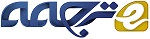 عملکرد بانکی تحلیل تطبیقی IFRS و RAS برای نظام بانکی رومانیچکیدهمؤسسات اعتباری نقش کلیدی در نظام مالی اقتصاد کشور دارند و درستی عملکرد آن‌ها به ثبات نظام مالی در حالت کلی وابسته است. داده‌های مالی فراهم‌شده توسط اظهارات مالی بانکی شاخص‌های با ارزشی را در قبال وضعیت اقتصادی برای یک دوره زمانی مشخص ارائه می‌کنند. علاوه‌براین، اظهارات مالی منابع ضروری اطلاعات مالی برای تصمیم گیران در سطح اقتصادی (جمعیت، عوامل اقتصادی و غیره) هستند که بر انتظارات و رفتار آن‌ها درنتیجه تأثیرگذاری بر رشد اقتصادی تأثیرگذار هستند. چارچوب گزارش‌های نظارتی در نظر دارد تا استانداردهای گزارش‌نویسی خاصی را تنظیم کند که بتواند ارائه منصفانه وضعیت مالی و عملکرد مؤسسات اعتباری را تضمین کند. این استانداردهای گزارش‌نویسی به‌صورت دوره‌ای به‌منظور تضمین سازگاری با ابزارهای مالی پیچیده‌تر، شناسایی کارآمد ریسک‌ها با هدف ارائه اطلاعات مالی درروشی که بتواند به‌راحتی پردازش شوند و درک آن‌ها توسط کاربران را راحت تر کند،  بهبود می‌یابند. کشور رومانی هدف دارد تا عادی‌سازی و هماهنگی استانداردهای گزارش‌نویسی مالی خود را، به‌منظور تضمین ارائه منصفانه و مقایسه پذیری وضعیت مالی و عملکرد مؤسسات اعتباری با مؤسسات مالی سرتاسر دنیا در حوزه گسترش پیوسته بازارهای مالی، در دستور کار قرار دهد. بانک مرکزی رومانی تنظیم اظهارات مالی فردی را تحت IFRS از 1 ژانویه 2012 بر اساس توافق‌نامه به‌دست‌آمده در سال 2009 با IMF-EU-IFI مقرر کرده است. این مقاله تأثیر گذار از RAS(استانداردهای حسابداری رومانی) به IRFS(استانداردهاي گزارش‌نويسي مالی بين‌المللی) را بر وضعیت مالی و عملکرد مؤسسات اعتباری مطالعه می‌کند. به‌منظور شناسایی تفاوت‌ها اظهارات مالی سال مالی 2011 را برای 5 بانک رومانی با در نظر گرفتن ميزان دارايي‌هاي آن‌ها تحليل کرديم. این پژوهش تحلیل تطبیقی ارائه مؤلفه‌های اصلی دارایی‌ها و بدهی‌های بانکی با تأکید بر یافته‌های کلیدی را شامل می‌شود. یکی از مهم‌ترین جنبه‌های شناسایی‌شده به تعیین مقررات تحت مدل IFRS مرتبط است. سازگاری با الزامات NBR بررسی‌شده و جنبه‌های احتیاطی مشخص شدند.کلمات کلیدی: IFRS; گزارش مالی؛ موسسات مالی؛ بازل III; الزام احتیاطی1. مقدمهدر جولای 2002، اتحادیه اروپا مقررات 1606/2002 را با هدف عملکرد کارآمد و کم‌هزینه محافظت از سرمایه‌گذاران و تضمین اطمینان در بازارهای مالی صادر کرد. شرکت‌هایی که تضامنات آن‌ها در بازار تنظیم‌شده اتحادیه اروپا فهرست شده باشند نیازمند تهیه اظهارات مالی تلفیق‌شده مطابق با استانداردهای گزارش‌نویسی مالی بین‌المللی از سال 2005 بودند. این ابتکار از طریق مقررات 208/2005 که به نهادهای مختلف امکان تهیه اظهارات مالی بر اساس استانداردهای گزارش‌نویسی مالی بین‌المللی از سال 2006 را ارائه می‌کرد، به یک اقدام ملی تبدیل شد. مؤسسات مالی موظف شدند تا یک مجموعه اظهارات مالی مطابق با استانداردهای حسابداری کشور و مجموعه‌ای دیگر در مطابقت با استانداردهای گزارش‌نویسی مالی بین‌المللی برای کاربران دیگر که در خارج از آن منطقه قرار دارند تهيه کنند. با آغاز ژانویه 2012 IFRS به‌صورت کامل قابل‌اجرا شده و مؤسسات مالی باید این استانداردها را بر مبنای روزانه‌ هنگام انجام و ثبت هر تراکنشی به‌کارگیرند.بانک مرکزی رومانی مطابق با ظرفیت خود به‌عنوان نهاد نظارتی و قانون‌گذاری نظام بانکی رومانی راهبرد پیاده‌سازی IFRS را در 2010 پذیرفت. یکی از مشخصات اصلی این برنامه هماهنگی مقررات پیاده‌سازی تدریجی بود. NBR صورت‌حساب‌های لازم را برای ارزیابی حساب‌های گزارش‌شده توسط بانک‌ها تهیه و به بخش مشاوره عمومی ارسال کرد تا با اهداف ‌احتیاطی بانک‌ها هماهنگ شود. مؤسسات مالی از طرف خود باید برنامه‌های عملی NBR برای پیاده‌سازی IFRS و اینکه کدام پیاده‌سازی دقیقاً توسط بانک مرکزی در سال 2011 نظارت‌شده را تهیه و به تأیید برسانند.ایسارسکو (2011) بیان می‌کند که از دیدگاه NBR پیاده‌سازی IFRS یکی از حوزه‌های نگرانی بانک مرکزی بوده است، چراکه سنجش مناسب و کافی دارایی‌ها، بدهی‌ها و ارزش ویژه سهامداران مؤسسات اعتباری پیش‌نیازهای ضروری برای محاسبه شاخص‌های احتیاطی واقعی هستند.دلیل مهم دیگر برای به‌کارگیری الزامات IFRS تضمین سازگاری، ثبات و شفافیت در بخش بانکی، بین اظهارات مالی تلفیقی و انفرادی برای اطلاعات مالی فراهم‌شده، است (FS منتشرشده، اطلاعات مالی برای اهداف نظارتی، اهداف مالیاتی و غیره). پیاده‌سازی IFRS انتظار می‌رود تا عدم تقارن اطلاعات و همچنین هزینه سرمایه را کاهش دهد.چالش‌های بسیاری که بانک مرکزی باید در قبال پیاده‌سازی کارآمد IFRS نشان دهد به‌روزرسانی چارچوب مقرراتی (حسابداری، گزارش‌نویسی نظارتی و غیره)، به‌روزرسانی سیستم‌های گزارش‌نویسی /حسابداری داخلی توسط بانک‌ها، آموزش کارکنان در بانک‌ها و نهادهای نظارتی، عدم وجود سازگاری در سری اطلاعاتی که برای گزارش شدن مجموعه‌ای از اطلاعات به NBR موردنیاز هستند.2. مرور مقالاتچندین نویسنده دشواری‌های پیش روی مؤسسات مالی را از کشورهای اتحادیه اروپا در به‌کارگیری IFRS مطالعه کردند و دریافتند که پیچیدگی IFRS و راهنمایی ناکافی برای پیاده‌سازی به‌عنوان چالش‌های عمده در نظر گرفته می‌شوند (لارسون و استریت، 2004؛ هوگندوم، 2006؛ جرماکوویج و گورنیک-توماشوسکی،2006).در مورد انتظارات تأثیر IFRS بر هزینه سرمایه مطالعاتی انجام‌شده است اما نتایج به‌طور معناداری متفاوت هستند. داسکه (2006) و جرماکوویچ و گورنیک-توماشوسکی (2006) نتیجه گرفتند که پذیرش IFRS منجر به کاهش سرمایه نمی‌شود، درحالی‌که لی (2010) در نظر می‌گیرد که پیاده‌سازی IFRS باعث کاهش معناداری در هزینه سرمایه خواهد شد.در مورد بانک‌ها تغییر مدل محاسبات یکی از مهم‌ترین چالش‌ها در پیاده‌سازی IFRS بوده است. گبهارت و نووتنی-فارکاس (2011) پیامدهای پذیرش IFRS را بر کیفیت حسابداری بانک‌ها در 12 کشور اتحادیه اروپا مطالعه کردند و نتیجه گرفتند که استفاده از رویکرد زیان به‌وجودآمده منجر به شناخت با تأخیر زیان‌های آینده خواهد شد.در سال 2007 KPMG یک نظرسنجی از 18 بانک بزرگ اتحادیه اروپا انجام داد که در مطابقت با IFRS گزارش‌نویسی می‌کردند و نتیجه گرفت که اندازه اظهارات سالانه تحت IFRS به‌صورت معناداری در مقایسه با اندازه اظهارات تحت اصول حسابداری ملی افزایش‌یافته است. نتیجه مهم مطالعه انجام‌شده در نظر گرفتن مقررات جمعی در برابر فردی بوده که درنتیجه تست‌هاي نقدینگی بر وام‌ها به‌دست‌آمده بود. در اینجا تفاوت معناداری بین بانک‌ها به‌عنوان درصدی از مقررات جمعی از 3% تا 87.8% شناسایی شد. دان و همکاران (2008) پیاده‌سازی IFRS را در بریتانیا، ایرلند و ایتالیا مطالعه کردند و چندین موضوع را درباره آموزش کارکنان کشف کردند. به خاطر اینکه استانداردهای ویژه بسیار فنی و نیازمند مهارت‌های خاصی بودند، مؤسسات مالی غالباً با مشاوران خارجی قرارداد بسته تا از دانش تخصصی و مهارت آن‌ها بهره ببرند. یکی از موضوعات اصلی پذیرفتن سیستم‌های اطلاعاتی با تمرکز بر فرآیندهای جدید و مدل‌های طراحی و پیاده‌سازی بود.درباره تأثیر پیاده‌سازی IFRS بر نظام بانکی رومانی، KPMG چندین مطالعه در سال‌های 2010 و 2011 انجام داد. این مطالعات بر شناسایی تفاوت‌های بین الزامات مقررات حسابداری ملی و IFRS متمرکز بودند و تأثیر آن را بر درآمد و ارزش ویژه بانک اندازه‌گیری کردند. گرکو (2011) چالش‌های پیاده‌سازی IFRS را برای بخش بانکی از دیدگاه مدیریت و حسابرسان در ارتباط با چالش‌های سیستم IT و آموزش کارکنان و تأکید بر اهمیت قضاوت‌های حرفه‌ای تحلیل کرد، درحالی‌که یوناسکو و همکاران (2011) نظرات مدیرعاملان شرکت‌های فهرست شده رومانی درباره الزامات IFRS را بررسی کرد. بونئا و همکاران (2011) دیدگاه متخصصان حسابداری را در رومانی درباره پتانسیل پیاده‌سازی IFRS برای SMEها بررسی کرد و دريافت که بيش از نيمي از پاسخ‌دهندگان بر این باورند که مقررات کنونی سطح قابل قبولی از ساده‌سازی را برای SME ها فراهم نمی‌کند و به همین علت سیستم گزارش‌نویسی ساده‌تری برای این نهادها موردنیاز است.3. روش تحقیقبه‌منظور دستیابی به هدف این مطالعه، نمونه پنج مؤسسه مالی از نظام بانکی رومانی انتخاب شدند. ضابطه گزینش اندازه بانک‌ها به لحاظ دارایی و موجودیت داده‌های مالی بود. اظهارات مالی RAS گزارش‌نویسی مطابق با IFRS به‌منظور مشخص کردن تفاوت‌های موجود در میزان دارایی‌ها و بدهی‌ها مقایسه شدند.با مشخص کردن نتایج، این مقاله هدف‌ دارد تا علت یافته‌های مرتبط با ارقام مالی شده تحت RAS و IFRS را توصیف کند. حوزه تمایل اصلی انجام مقررات با نظر گرفتن سنجش نقدینگی موجود و شناسایی رویدادهای تقویت‌کننده است.این مقاله به ارزش اوراق قرضه، ارزش ویژه و نتایج گزارش‌شده تحت هر دو الزام گزارش‌نویسی و استفاده از روش نرخ بهره مؤثر، مالیات معوقه و کمیسیون ها نگاهی خواهد داشت.یکی از الزامات مهم IFRS تشخیص اولیه و ارزشیابی مجدد دارایی‌ها باارزش منصفانه است. مسائلی به لحاظ نوسان شدید دارایی‌ها ممکن است به وجود آمده و نگرانی‌هایی به لحاظ جنبه‌های احتیاطی ایجاد کند.4. نتايجIFRS نیازمند اقدامات ویژه برای مقررات است. به‌منظور تشخیص مقررات شرایط ضروری باید برآورده شوند. اثبات هدف باید از رویدادهای تشدیدکننده حاصل شود. این رویداد باید به تأثیری منفی بر ارزش جریانات نقدینگی مدنظر آینده (یک دارایی یا مجموعه دارایی‌ها) منجر شود.بنا بر IFRS یک مؤسسه مالی می‌تواند مقررات ویژه یا جمعی را برقرار کند. مقررات جمعی برای دارایی‌هایی که به‌صورت فردی معنادار در نظر گرفته نمی‌شوند (اما ممکن است بر مزایای مدنظر تولیدشده توسط دیگر دارایی‌ها تأثیرگذار باشند) یا مجموعه دارایی‌ها با نمایه ریسک مشابهی باشند برقرار می‌شود، درحالی‌که مقررات ویژه برای دارایی‌هایی که به لحاظ فردی حائز اهمیت در نظر گرفته می‌شوند که برای آن‌ها اثبات کاهش بها شناسایی‌شده است برقرار می‌شوند.اجزای اصلی در به‌کارگیری این مدل شامل موارد زیر می‌شوند:• شناسایی دارایی‌ها یا مجموعه دارایی‌هایی که متأثر از رویدادهای تشدیدکننده هستند؛• به کار بردن تست نقدینگی با مقایسه ارزش حسابداری با ارزش قابل بازیابی آن؛• شناسایی رویدادهای تشییع‌کننده (داده‌های قابل‌مشاهده‌ای که نشان می‌دهند دلایلی وجود دارد تا انتظار داشته باشیم جریانات نقدینگی مرتبط با یک دارایی یا مجموعه دارایی‌ها کاهش خواهند یافت).مطابق با مقررات NBR شماره 3/2009، مقررات ویژه برای ریسک اعتباری با به کاربردن ضوابط زیر برقرار می‌شوند:• عملکرد مالی (مقررات با کاهش عملکرد مالی برقرارشده و از این دیدگاه می‌توان استدلال شود که این مدل برای رویدادهای تشدیدکننده، در این مورد دشواری‌های مالی، در نظر گرفته نمی‌شود)؛• خدمات وام؛• ایجاد روندهای قضاوتی (که در آن وام به‌صورت زیان دسته‌بندی‌شده و ارزش مقررات 100% ارزشی است که توسط یک ضمانت پوشش داده نشده است).اگر مقررات حسابداری کمتر از مقررات احتیاطی باشند، آنگاه این تفاوت از منابع مالی به‌عنوان معیار احتیاطی برای تضمین سرمایه سازی کافی مؤسسه اعتباری کاسته می‌شود. برای نمونه در نظر گرفته‌شده، تفاوت‌هایی بین مقررات RAS و IFRS وجود دارد، اما در هر دو مسیر انجام می‌شوند. این تفاوت‌ها می‌تواند ناشی از تعریف نقدینگی یا در نظر گرفتن وثیقه باشند. بنا بر RAS وثیقه با ميزان ارزش فروش خود در نظر گرفته مي‌شود درحالي‌که IFRS به جریانات نقدینگی برآورد شده آینده که توسط وثیقه تضمین می‌شوند و آنهاییکه در نرخ بهره مؤثر تخفیف پیداکرده‌اند نگاه می‌کند. مؤسسات اعتباری شیوه‌های نادرستی را برای شناسایی رویدادهای تشدیدکننده به کار می‌گیرند و درآمدهای بهره آن‌ها قبل از به وجود آمدن رویداد تشدیدکننده دست بالا و بعد از به‌وجودآمدن آن دست بالا در نظر گرفته می‌شوند. بنا بر NBR برنامه گذار از RAS به IFRS مؤسسات اعتباری باید مدل‌های داخلی خود را برای مشخص کردن مقرراتی که باید توسط نهاد نظارتی صحت سنجی می‌شوند توسعه و به کار بگیرند. بحران مالی کنونی نشان داده است که به کار گرفتن این مدل باعث شناخت دیرهنگام زیان شده و تأثیر دوره‌ای شدیدی دارد. برای مؤسسات اعتباری در نظر گرفته‌شده، ابزارهای مالی موجود برای فروش و حفظ‌شده برای افزایش ارزش، ارزش کمتری تحت گزارش‌نویسی IFRS درنتیجه ارزشیابی مجدد و ثبت آن در ارزش منصفانه دارند.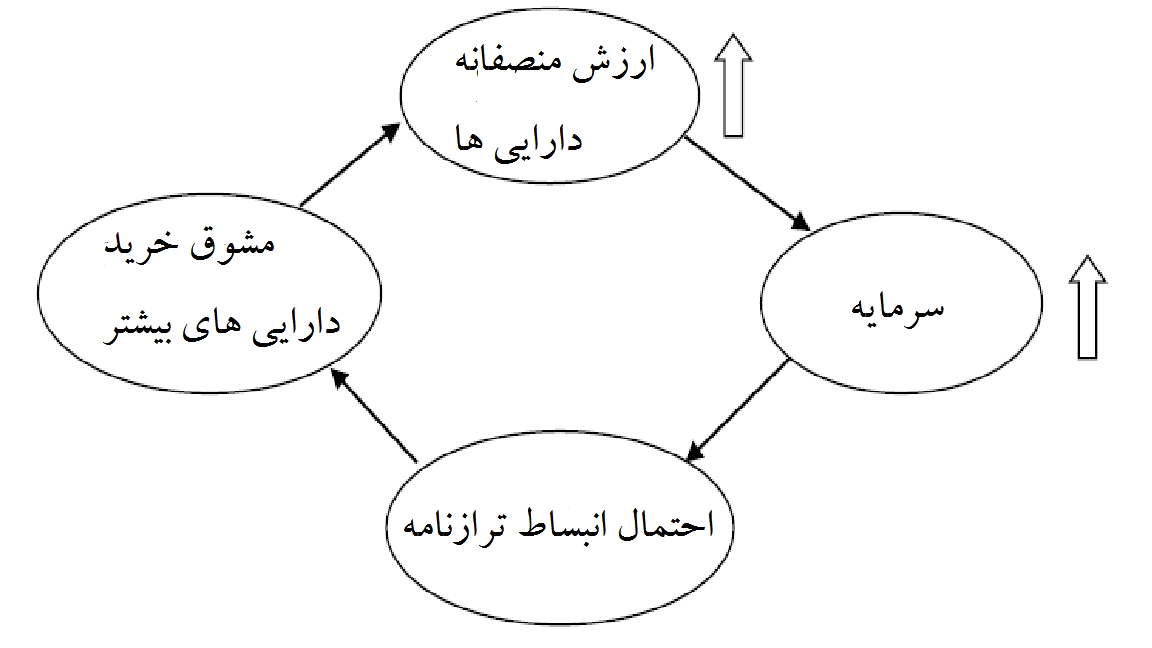 شکل 1: دوره چرخشی فعالانه IFRS. افزایش قیمت بازارهمان‌طور که در شکل 1 نشان داده‌شده، استفاده از معیار ارزش منصفانه IFRS به دوره چرخشی فعالانه‌ و نوسان شدید دارایی‌ها منجر می‌شود. درنتیجه، اقدام احتیاطی استفاده‌شده و تمام سودهای حسابداری ارائه‌شده در ارزش منصفانه به‌عنوان سرمایه مقرر (منابع پایدار) به‌طور مثال به‌عنوان سود یا زیان موجودی‌های آماده فروش در نظر گرفته نمی‌شوند. به‌منظور سنجش این وضعیت، بازل III یک میانگیر چرخش برگشتی را ارائه می‌کند که افزایش سرمایه در طول شرایط رونق اقتصادی را به‌منظور کاهش احتمال گسترش ترازنامه و کاهش الزامات سرمایه در طول رکود اقتصادی را به‌منظور کاهش فشار برای متراکم شدن ترازنامه برقرار می‌کند.درباره اظهارات مالی تحلیل‌شده، ارزش مجموع وام‌های مؤسسات اعتباری تحت الزامات گزارش‌نویسی IFRS نسبت به الزامات گزارش‌نویسی RAS بیشتر در نظر گرفته‌شده‌اند. یکی از علت‌ها تفاوت موجود در نحوی پیش‌بینی مقررات است، افزایش یا کاهش آن‌طور که قبلاً ذکر شد. افزایش در ارزش می‌توانند با الزام IFRS به در نظر گرفتن دارایی‌ها خارج از ترازنامه تعریف شود، اما تفاوت مثبت اصلی به نظر با شناخت بدهی‌ها و مقادیر پیش از آن ایجاد می‌شود. نگاه به ارزش مجموع وام‌های بانکی نه‌تنها دلیل تمایل احتیاطی یا مالی بلکه شرایط بازار نیز است چراکه سهم بازار یک مؤسسه اعتباری می‌تواند از دیدگاه ضابطه مجموعه وام‌ها به دست آید. میزان ارزش ویژه تحت الزامات گزارش‌نویسی RAS کمتر است چراکه IFRS نیازمند تعدیلات مثبت برای میزان تورم تا سال 2003 است که بیانگر گزارش‌نویسی برای اقتصاد در شرایط تورم شدید است.نتیجه گزارش‌شده تحت الزامات IFRS اصولاً به علت تعدیلات بر مقررات وضع‌شده بر ابزارهای مالی وام‌ها و یا موجودی‌های آماده فروش ثبت‌شده در اظهارات مالي RAS، اصلاحات انجام‌شده برای کمیسیون‌های امور وام محاسبه‌شده با استفاده از بیشتر است. روش نرخ بهره مؤثر نرخ بهره‌ای را که برای تخفیف جریان تضمین‌شده سرمایه اصلی و جریانات نقدینگی از طریق عمر مدنظر ابزارهای مالی برای برابر کردن میزان شناسایی‌شده در شناخت اولیه ضروری است را محاسبه می‌کند. این نرخ برای در هر تاریخ گزارش‌نویسی برای مشخص کردن درآمد و هزینه سود برای آن دوره استفاده مي‌شود. در بکار گرفتن اين مدل استفاده از ارزش منصفانه در تشخیص اولیه، جریانات نقدینگی تخمینی، ارزش باقی‌مانده و عامل مدنظر دارایی‌ها یا بدهی‌ها باید در نظر گرفته شود.5. نتیجه‌گیریپیشرفت‌های اقتصادی و مالی به سمت بین‌المللی کردن عملیات بانکی در حوزه جهانی‌سازی بازارهای مالی اهمیت اطلاعات مالی به‌ویژه به لحاظ سنجش و ارائه نتایج فعالیت‌ها را بارز می‌کند. ازاین‌رو، بعد از بحران مالي سال گذشته، فشارهای بیشتری برای هماهنگ کردن قوانین حسابداری در سراسر دنیا به‌عنوان مبنایی برای اطلاعات مالی منتشرشده به‌وجودآمده است.تحت این شرایط، بانک مرکزی رومانی، برحسب ظرفیت خود به‌عنوان یک‌نهاد نظارتی و قانون‌گذاری نظام بانکی رومانی قوانین و مقررات اجرای خود را با بهترین عملیات و شیوه‌های عمل در این حوزه هماهنگ کرده به‌طوری‌که شفافیت را افزایش داده و سازگاری اطلاعات را در کل بخش بانکی تضمین می‌کند.گزارش‌نویسی تحت IFRS به دنبال فرآیند گذار و پایدارسازی تحت نظارت نزدیک بانک مرکزی به‌نظام بانکی رومانی انتقال داده‌شده است. به‌منظور نشان دادن مسائل به وجود آمده به‌واسطه استفاده از IFRS مانند تشخیص دیرهنگام زیان‌ها تحت مدل پیش‌بینی زیان تحقق‌یافته IFRS یا تأثیرات دوره‌های چرخشی فعالانه ایجادشده توسط الزامات ارزیابی و شناخت ارزش منصفانه‌، NBR الزامات احتیاطی را تنظیم می‌کند. اگر پیش‌بینی‌های حسابداری کمتر از پیش‌بینی‌های احتیاطی محاسبه‌شده تحت مدل زیان مدنظر باشند، تفاوت از دارایی‌ها کاسته شده و درنتیجه کفایت سرمایه تحت تأثیر قرار نمی‌گیرد. همچنین تمام سود حسابداری استنتاج شده از ارزش منصفانه به‌عنوان سرمایه‌ مقرره در نظر گرفته می‌شود.با مشخص شدن توسعه مستمر بازارهای مالی و گسترش فعالیت‌های بانکی برای چارچوب استانداردهای گزارش‌نویسی مالی بین‌المللی، به‌منظور نشان دادن مؤثر اقدامات مربوط به دارایی‌ها و بدی‌های بانکی، بهبودهایی به‌صورت منظم باید انجام شوند.ReferencesBunea, S., Săcarin, M. & Minu, M. (2011) „Romanian professional accountants' perception on the differential financial reporting for small and medium-sized enterprises”, AMIS Conference;Dănilă, N. (2011) ”The Romanian Banking System – Core Pillar of the Financial System”, NBR Conference Open days for economics students, Constanta;Dunne, T., Finningham G.; Hannah, G., Power, D., Fifield, S., Fox, A.; Helliar, C. & Veneziani, M., (2008) “The implementation of IFRS in the UK, Italy and Ireland” icas.org.uk/res_helliar_ifrs_report.pdf Grecu, T.A. (2011) „Aplicarea IFRS în băncile româneşti-provocări din perspective managementului şi auditului”, Audit financiar, no. 12, pp. 42-47;Hoogendoorn, M. (2006) „International Accounting Regulation and IFRS Implementation in Europe and Beyond - Experiences with Firsttime Adoption in Europe”, Accounting in Europe, vol. 3, pp. 23-26;Ionaşcu, I., Ionaşcu, M. & Munteanu, L (2011) „Motivatii si consecinţe ale adoptării IFRS: percepţii privind factorii instituţionali din mediul românesc”, Audit financiar, no. 12, pp. 33-41;Isărescu, M. (2011) "IFRS: international experience and implementation by the Romanian banking sector in 2012", joint NBR / ICAEW conference;Jermakowicz, E.K. & Gornik-Tomaszewski, S. (2006) "Implementing IFRS from the perspective of EU publicly traded companies”,International Accounting, Auditing and Taxation, vol. 15, pp.170–196;KPMG (2011) „IFRS: the race is on… The last lap!”, KPMG Survey of the Romanian Financial Institutions' Use of International Financial Accounting Standards compared with Romanian Accounting Standards, Bucharest, http://www.kpmg.com/RO/en/IssuesAndInsights/ArticlesPublications/Specialinterests/Documents/are%20we%20there%20yet%202011%2 0web.pdf;KPMG (2007) „International Financial Accounting Standards-The quest for a global language”, London, http://www.kpmg.com/cn/en/issuesandinsights/articlespublications/pages/ifrs-the-quest-for-a-globallanguage-o-200706.aspx KPMG (2007) European banks. Trends in the presentation of financial statements and disclosure of information http://www.kpmg.co.th/Thought%20Leadership/FS/Banking/European%20Benchmarking%20Survey%20Acc.pdf; Li, S. (2010) „Does Mandatory Adoption of International Financial Reporting Standards in the European Union Reduce the Cost of Equity Capital?”, The Accounting Review, vol. 85, no. 2, pp. 607-636; Larson, R.K. & Street, D.L. (2004) „Convergence with IFRS in an expanding Europe: progress and obstacles identified by large accountingfirms’ survey”, Journal of International Accounting, Auditing and Taxation, vol. 13, pp. 89-11 